Сценарий  «Мамина книга» ко Дню Матери.Дети средней группы входят в зал цепочкой под музыку с листочками в руках и встают в круг. Ведущий:  Здравствуйте, друзья! Сегодня мы будем говорить о празднике, который имеет отношение к милым, ласковым мамам, и к любящим и любимым бабушкам. Очень приятно, что к нам в гости пришли самые красивые, ласковые, добрые и любимые мамы, бабушки. Мы с вами заглянем на все странички нашей книги, посвященной МАМЕ. Наш праздничный концерт открывают наши дети и исполнят танец «Осенние листочки».Ведущий: Самое прекрасное слово на земле – МАМА! Слово, которое звучит одинаково прекрасно и нежно на всех языках мира – МАМА!У мамы добрые и ласковые руки, которые умеют всё. У мамы самое верное и чуткое сердце, в нем никогда не гаснет любовь, оно ни к чему не останется равнодушным.И сколько бы ни было человеку лет – 5, 20 или 50, ему всегда нужна мама. Ее ласка ее взгляд. И чем больше наша любовь к маме, тем радостней и  светлее жизнь.Презентация «ПРИТЧА О МАМЕ».Откроем же нашу книгу! Страничка  первая – историческая. (презентация «День матери»)Ведущий: Ежегодно в России, в последнее воскресенье ноября, отмечается День Матери. Учреждение этого праздника отвечает лучшим традициям отношения россиян к материнству. Этот праздник является объединяющим все слои российского общества на идеях добра и почитания женщины-Матери, достойной этого имени.Ведущий:Страничка вторая – поздравительная.Воспитатель:Сегодня на целом свете
Праздник большой и светлый.
Слушайте, мамы, слушайте – 
Вас поздравляют дети!1ребенок .Вместе с осенью все дети
                 Милым мамам шлют привет,
                «Мама» - слово дорогое,
                  В слове том тепло и свет.

2 ребёнок Маму любят все на свете.
                  Мама – лучший друг!
                  Любят мам не только дети,
                  Любят все вокруг.

3 ребёнок Если что-нибудь случится,
                  Если вдруг беда – 
                  Мамочка придёт на помощь,
                  Выручит всегда.

4 ребёнок Мамы много сил, здоровья
                  Отдают всем нам.
                  Значит правда – нет на свете
                  Лучше наших мам.

5 ребёнок Сегодня мы вас пригласили,
                 Чтоб громко и дружно сказать:
                 «Любимые мамы, мы вас поздравляем
                 И счастья хотим пожелать!»
                                                 Песня «МАМА»Ведущий:Страничка третья – театральнаяВедущий: А сейчас мы вам предлагаем посмотреть  на слайды, вы увидите  начинающих актеров,  какие наши дети талантливые,  театральные.(Показ слайдов)А сейчас мы предлагаем, вам, родители показать детям сказку. А сказка называется «Теремок»Вед: 	Стоит чудо- теремок,
Он не низок, не высок.
Кто в нём живёт, 
Тот помощником слывёт.
Чтоб помощников собрать
Нужно сказку обыграть.Вед.: 	Как по полю сковородка бежит.
К теремку она, чугунная, спешит.
Ей не терпится помощницею стать.
Стала в дверь она настойчиво стучать.Мама со сковородкой в руках стучится в теремок.Вед.: Кто там?Сковородка: 	Я сковорода, пустите меня в теремок.
Я качества приличного,
Блины пеку отлично я.Вед.: Проходи, попробуем твои блины.Мама со сковородкой в руках садится на стул рядом с теремком.Вед.: 	Вот кастрюля к нам спешит.
Громко крышкою своей она бренчит.Мама с кастрюлей в руках подходит к теремку, стучит.Кастрюля: 	На меня вы посмотрите,
В теремок меня пустите.
Буду верой вам и правдою служить -
И супы, и щи, и каши всем варить.Вед.: 	Заходи скорее к нам,
Рады мы таким гостям.Мама с кастрюлей в руках садится рядом с теремком.Вед.: 	По полю на тонкой ножке 
Резво скачет поварёшка.Мама с половником в руках подходит к теремку.Половник: 	Что за терем-теремок?
Постучу в него разок – (стучит)
В терем вы меня пустите,
И на кухне примените.Вед.: 	Без тебя не обойтись,
В терем проходи, садись.Мама с половником в руках садится рядом с теремком.Вед.: 	Сито по полю торопится, бежит.
У дверей остановилось и стучит.Мама с ситом в руках подходит к теремку.Сито: 	Я на месте не сижу.
Всё просею, процежу.
Пустите меня в теремок.Мама с ситом в руках садится рядом с теремком.Вед.: 	Все помощники на месте.
Так давайте же все вместе
Будем жарить, и варить,
И гостей своих кормить.Ведущий:                                         Страничка  четвертая  - оригинальнаяКаждый из вас, дорогие женщины, знает, что первый ребенок для мамы – это последняя кукла, а первый внук – это первый ребенок. С опытом мы приобретаем мудрость и совсем по – другому относимся к своим внукам. Как вы догадались, речь сейчас пойдет о бабушках. От имени внуков послушайте стихи о бабушке, полные тепла и любви, заботы и ласки в исполнении внучат.Мы с моею бабушкой
Старые друзья
До чего хорошая
Бабушка моя
Сказок знает столько
Что не перечесть
И всегда в запасе
Новенькая есть.2. А вот руки бабушкиЭто просто кладБыть без дела бабушкиРуки не велятЗолотые, ловкиеКак люблю я ихНет других, наверноеНе найти таких.Шуточная игра «Дождик идет»
Ведущий: страничка пятая  – юмористическая1. Ну, спасибо тебе, мама,
Что такого родила.
Озорного, боевого,
И Ванюшкой назвала.

2.Говорят я боевая,
Боевая, ну и что ж.
Моя мама боевая, Ну, а я тогда в кого ж?

3 Мама смотрит так сердито,
Ведь я ем без аппетита.
Будто вот от этой каши
Всё зависит счастье наше.

4 Моя мамочка не спит – 
Всё кастрюльками гремит.
И мой папочка не спит – 
Всё газетками шуршит.

5.У меня сестрёнка – чудо!
Лихо моет нам посуду.
Я ей тоже помогаю – 
Я осколки подметает.6 Подогрели суп и кашу,
Соль насыпали в компот.
Как пришла с работы мама,
Было много ей хлопот.7. В кухне веник я нашёл
И квартиру всю подмёл.
Но осталось то него
Три соломинки всего.  8 Вова  пол натёр до блеска,
Приготовил винегрет.
Ищет мама, что же делать
Никакой работы нет.
Все Мы стихи  вам прочитали 
И даём такой совет:
«Помогайте больше мамам,
Проживут они сто лет!»Ведущий: Страничка шестая – игральнаяПредлагаю провести конкурс, который поможет проверить эрудированность наших мам, бабушек и детей в области стихов и сказок. Кто отгадает первым – поднимает руку!Вопросы для мам:1. Всех важней она в загадке,                                          Хоть и в погребе жила:Репку вытащить из грядки          Деду с бабкой помогла. (мышка)2. Ждали маму с молоком,А пустили волка в дом.Кто же были эти Маленькие дети? (семеро козлят) 3. Уплетая калачи,Ехал парень на печи.Прокатился по деревнеИ женился на царевне. (Емеля из сказки «По щучьему веленью») 4. Эта скатерть знаменитаТем, что кормит всех до сыта,Что сама собой онаВкусных кушаний полна. (скатерть - самобранка)5. Сладкий яблок ароматЗаманил ту птицу в сад.Перья светятся огнем,И светло вокруг, как днем. (Жар-птица) 6. Знает утка, знает птица,Где Кощея смерть таиться.Что же это за предмет?Дай дружок скорей ответ. (Игла) 7.  Как у Бабы у ЯгиНет совсем одной ноги,Зато есть замечательныйАппарат летательный.Какой? (ступа) 8. Убежали от грязнулиЧашки, ложки и кастрюли. Ищет их она, зовет И в дороге слезы льет. (Федора)9. И зайчонок, и волчица –Все бегут к нему лечиться. (Айболит)Вед. Замечательно! Наши мамочки доказали, что сказки дома детям читают! Сказки учат нас хорошему, доброму. Хочется, чтобы дети росли добрыми и вежливыми.Ведущий:Страничка  – творческая мастерскаяВедущий предлагает родителям и детям посмотреть слайдыВедущий: Мамы все заулыбались,
Значит, мы не зря старались.
Чтоб совсем развеселить,
Хотим на танец пригласить.
Дети приглашают мам и повторяют с ними танец «Потанцуй со мной дружок! О.Усова   Ведущая. Пусть яркое солнце ласково светит.                       Пусть звонко и весело птицы поют.                       Пусть будет у вас всё прекрасно на свете                        Побольше вам в жизни счастливых минут.                       С праздником, дорогие мамочки.Сковородка: 	Я сковорода, пустите меня в теремок.
Я качества приличного,
Блины пеку отлично я.Мама со сковородкой в руках садится на стул рядом с теремком.Мама с кастрюлей в руках семенящими шагами идет к теремку, стучит.Кастрюля: 	На меня вы посмотрите,
В теремок меня пустите.
Буду верой вам и правдою служить -
И супы, и щи, и каши всем варить.Мама с кастрюлей в руках садится рядом с теремком.Мама с половником в руках резво скачет к теремку.Половник: 	Что за терем-теремок?
Постучу в него разок – (стучит)
В терем вы меня пустите,
И на кухне примените.Мама с половником в руках садится рядом с теремком.Мама с ситом в руках торопится, спешит к теремку.Сито: 	Я на месте не сижу.
Всё просею, процежу.
Пустите меня в теремок.Мама с ситом в руках садится рядом с теремком.1ребенок .Вместе с осенью все дети
                 Милым мамам шлют привет,
                «Мама» - слово дорогое,
                  В слове том тепло и свет.

2 ребёнок Маму любят все на свете.
                  Мама – лучший друг!
                  Любят мам не только дети,
                  Любят все вокруг.

3 ребёнок Если что-нибудь случится,
                  Если вдруг беда – 
                  Мамочка придёт на помощь,
                  Выручит всегда.

4 ребёнок Мамы много сил, здоровья
                  Отдают всем нам.
                  Значит правда – нет на свете
                  Лучше наших мам.

5 ребёнок Сегодня мы вас пригласили,
                 Чтоб громко и дружно сказать:

Все         «Любимые мамы, мы вас поздравляем
                И счастья хотим пожелать!»Мы с моею бабушкой
Старые друзья
До чего хорошая
Бабушка моя
Сказок знает столько
Что не перечесть
И всегда в запасе
Новенькая есть.2. А вот руки бабушкиЭто просто кладБыть без дела бабушкиРуки не велятЗолотые, ловкиеКак люблю я ихНет других, наверноеНе найти таких.1. Ну, спасибо тебе, мама,
Что такого родила.
Озорного, боевого,
И Ванюшкой назвала.

2.Говорят я боевая,
Боевая, ну и что ж.
Моя мама боевая, Ну, а я тогда в кого ж?

3 Мама смотрит так сердито,
Ведь я ем без аппетита.
Будто вот от этой каши
Всё зависит счастье наше.

4 Моя мамочка не спит – 
Всё кастрюльками гремит.
И мой папочка не спит – 
Всё газетками шуршит.

5.У меня сестрёнка – чудо!
Лихо моет нам посуду.
Я ей тоже помогаю – 
Я осколки подметает.6 Подогрели суп и кашу,
Соль насыпали в компот.
Как пришла с работы мама,
Было много ей хлопот.7. В кухне веник я нашёл
И квартиру всю подмёл.
Но осталось то него
Три соломинки всего.  8 Вова  пол натёр до блеска,
Приготовил винегрет.
Ищет мама, что же делать
Никакой работы нет.  Кошкин дом Действующие лица: Воспитатель младшей  группы: Мама-кошка Мур Мяуч - взрослый
Котята — все дети младшей группы. 

Атрибуты и декорации:
Колокольчики, воздушные шарики, интерьер комнаты, абажур, диванчик, столик с вазочкой.

Под музыку дети входят в музыкальный зал, встают полукругом.
Ведущий.
Стоит в саду зеленый дом,
Светло и чисто в доме том.
Там кошка Мурка живет,
А вместе с ней котята:
Пятнистый, рыжий, полосатый,
И белый, и, как уголь, черный.
Умны, красивы и проворны.
Они шалили понемножку,
Не огорчали маму-кошку.
Однажды утром на кроватках
Котята спали сладко-сладко.

Звучит колыбельная «Серенькая кошечка», слова Н. Найденовой, музыка В. Витлина. Кошка просыпается и будит котят.

Кошка.
Солнце глянуло в окно,
День настал давным-давно.
Мяу, детки, просыпайтесь,
Одевайтесь, умывайтесь.
Выходите по порядку,
Становитесь на зарядку.

Дети выходят, встают в круг, выполняют движения в соответствии с текстом песни. После выполнения «Зверобики» садятся на стульчики.

Кошка.
Сегодня утром к нам придет
Учитель пенья Дядя Кот.
Его Мур Мяучем зовут,
Он очень скоро будет тут.
Сидите тихо, ведь, наверно,
Он любит скромных и примерных.

Кот.
Ну, здравствуйте, мои друзья!
Я Дядя Кот, Мур Мяуч я.
Друзья, есть песенка для вас,
Ее разучим мы сейчас.

«Песенка про маму» (с диска Ладушки)

Кот.
Вот и спели так, как надо!
Кошка.
Я так рада, я так рада!
Кот.
Все котята встали в ряд,
Ушки весело торчат.
В круг сошлись они, и вот
Закружился хоровод.
Кошка.
Мы в ладошки хлоп да хлоп,
Коготками топ да топ,
Раз, два, три, раз, два, три,
Вправо, влево посмотри.

Исполняется танец «Цап-царап», музыка С. Гаврилова.

Кот.
Дорогая мама-кошка,
Как способны ваши крошки!
Из котят, конечно, скоро
Выйдут славные танцоры
И хорошие певцы.
Вы, котята, молодцы!
Свой урок закончил я,До свидания, друзья

Дети садятся на место
Ведущий: Страничка четвертая – поучительная!
КАК ЗАЙЧАТА МАМУ ИСКАЛИДействующие лица:Сорока
Ворона
Зайчиха
Первый зайчонок
Второй зайчонок
Медведь
Мышка
БелкаЛесная полянка. На полянке — три березки, пенек, дуб с дуплом. Под корнями дуба — берлога.
Под музыку вылетают Сорока и Ворона.Сорока: 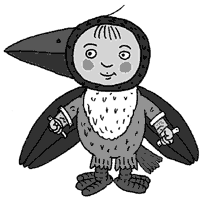 Эй, подружка, ты слыхала? Нынче на рассветеУ зайчихи-бедолаги Потерялись дети!Ворона: 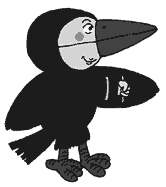 Дети, говоришь, пропали? 
Это же кошмар!
Надо их найти скорее!
Полетели, карр!Улетают. Появляются два зайчонка: один побольше ростом, другой — поменьше. Младший зайчонок громко плачет.Первый зайчонок:Ты, братишка, не реви —
Обойдем весь лес 
И отыщем нашу маму, 
Если волк не съест.Второй зайчонок: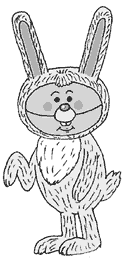 Как же мы ее найдем?
Лес такой большой! 
Здесь мы просто пропадем 
Без мамы дорогой.Оба плачут. Из дупла выглядывает Белка.Белка: Это что тут за потоп? 
Мокро все от слез. 
Кто же плачет горько так
Здесь, в тени берез?Первый зайчонок:Это мы, зайчата, плачем — 
Потеряли домик свой.Второй зайчонок:Нам без мамы очень страшно! 
Мы хотим домой!Выбегает мышка.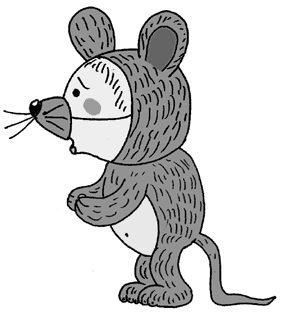 Мышка:Ай-яй-яй, беда какая! 
Бедные зайчата! 
Как же трудно вам без мамы 
Здесь в лесу, ребята! 
Кто ж вас, бедненьких, накормит,
Кто вас пожалеет?
Кто сырой холодной ночью
Малышей согреет?Из берлоги вылезает Медведь.Медведь:Что за шум в лесу дремучем? 
Что еще за гам?
Кто кричит и громко плачет, 
Вспоминая мам?Белка: Как тебе не стыдно, Мишка, 
Малышей ругать!
Взял бы да помог зайчишкам 
Маму отыскать.
Сам-то ты в берлоге с мамой 
Сытно ешь и пьешь, 
Даже в холод лютый самый 
Ты в тепле живешь.Мышка: Как же быть им, невезучим? 
Кто научит их
Выжить здесь, в лесу дремучем, 
Средь зверей чужих?Медведь: Да, несладко им придется, 
Что лукавить тут!
Если мама не найдется,
Вовсе пропадут.
Мама всех важней на свете,
Всех умней, добрей.
Жить должны все ребятишки
С мамою своей.Прилетают Сорока и Ворона.Сорока: Эй, вы, звери, не шумите —
Маму мы нашли.Ворона: На полянку к трем березкам
Маму привели.Выбегает Зайчиха.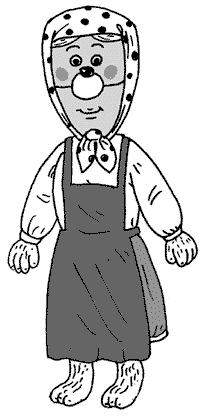 Зайчиха: Мои милые зайчата! 
Как я волновалась! 
Убежали вы куда-то —
Я так испугалась!
Я боялась, как бы волки 
Вас в лесу не съели,
Как бы вы тут не промокли 
И не заболели!Зайчата (весело):1.Хорошо, что мама наша 
Отыскалась и пришла, 
Хорошо, что мама наша 
Нас в лесу нашла!
Было плохо нам без мамы, 
Страшно, одиноко, 
Но зато теперь мы с братом 
Поняли так много!
2.Мы не будем больше маму 
Огорчать и обижать, 
Будем слушаться мы маму, 
Будем уважать.
Далеко без разрешенья
Убегать не будем 
И расскажем всем, что маму
Очень-очень любим!Зайчата и Зайчиха танцуют.Танцуют зайчата(хореография Юлии Томилиной)
Музыкальное сопровождение — веселая полька1. Зайчиха и два зайчонка идут друг за другом по кругу подскоками. Зайчиха держится лапками за юбочку, у зайчат лапки перед грудью. Они обходят круг и останавливаются лицом к зрителям. Другие зверята в это время стоят сзади полукругом, хлопают в ладоши и качают головками. (Движение повторяется 2 раза.)2. Зайчиха с зайчатами берутся за руки и двигаются подскоками по кругу сначала в одну сторону, потом — в другую.3. Зайчата садятся на корточки и чешут за ухом то правой лапкой, то левой. Зверята, стоящие сзади, повторяют это движение. Зайчиха подскоками обходит зайчат, описывая восьмерку, и выходит на середину. Зайчата поднимаются и смотрят на маму, повернувшись боком к зрителям.4. Зайчиха делает ковырялочку с притопом: ставит правую ногу на носок, потом — на каблук, притоптывает ногами три раза. Затем движение повторяется с левой ноги. Зайчата в это время хлопают в ладоши в прыгают на двух ногах. Зверята, стоящие сзади, топают ногами.
Зайчиха еще раз выполняет ковырялочку с правой и с левой ноги. На этот раз к ней присоединяются зайчата. Зверята, стоящие сзади, прыгают, поставив руки на пояс.5. Затем зайцы снова берутся за руки и скачут по кругу подскоками. Другие зверята делают внешний круг (руки на поясе) и скачут подскоками в другую сторону. 6. На конец музыкальной фразы круг разрывается, звери садятся на колени вокруг Зайчихи, которая стоит в центре, и перебирают лапками.Ведущий: Страничка  пятая  - оригинальная Поздравление для бабушек, ведь они тоже мамы!Выходят дети старшей гр.Есть много разных песенок
На свете обо всем.
Но мы сейчас вам песенку
Про бабушку споем!
Слушай нашу песенку,
Бабушка любимая.
Ласковая, добрая,
Самая красивая!Мы с моею бабушкой
Старые друзья
До чего хорошая
Бабушка моя
Сказок знает столько
Что не перечесть
И всегда в запасе
Новенькая есть

Песня «Бабушкина сказка»Ведущий: страничка шестая – юмористическаяИ наши ребята сейчас
Исполнят частушки для вас.
ЧАСТУШКИВсе: Дорогие наши мамы
Мы частушки вам споём.
Поздравляем вас сердечно
И привет огромный шлём.
1. Ну, спасибо тебе, мама,
Что такого родила.
Озорного, боевого,
И Ванюшкой назвала.

2.Говорят я боевая,
Боевая, ну и что ж.
Моя мама боевая, Ну, а я тогда в кого ж?

3 Мама смотрит так сердито,
Ведь я ем без аппетита.
Будто вот от этой каши
Всё зависит счастье наше.

4 Моя мамочка не спит – 
Всё кастрюльками гремит.
И мой папочка не спит – 
Всё газетками шуршит.

5.У меня сестрёнка – чудо!
Лихо моет нам посуду.
Я ей тоже помогаю – 
Я осколки подметает.6 Подогрели суп и кашу,
Соль насыпали в компот.
Как пришла с работы мама,
Было много ей хлопот.7. В кухне веник я нашёл
И квартиру всю подмёл.
Но осталось то него
Три соломинки всего.  8 Вова  пол натёр до блеска,
Приготовил винегрет.
Ищет мама, что же делать
Никакой работы нет.
Все Мы частушки вам пропели
И даём такой совет:
«Помогайте больше мамам,
Проживут они сто лет!»Ведущий: Страничка седьмая – игральнаяПредлагаю провести конкурс, который поможет проверить эрудированность наших мам, бабушек и детей в области стихов и сказок. Кто отгадает первым – поднимает руку!

Конкурс «Найди ошибку и ответь правильно».

* Уронили зайку на пол,
Оторвали зайке лапу.
Всё равно его не брошу,
Потому что, он хороший. (мишку)

* Матросская шапка, веревка в руке,
Тяну я корзину по быстрой реке.
И скачут котята за мной по пятам,
И просят меня: «Прокати, капитан». (кораблик)

* Я рубашку сшила Гришке,
Я сошью ему штанишки.
Надо к ним носок пришить
И конфеты положить.  (карман)

* На каком транспорте ездил Емеля (на санях, в карете, на печи, на машине)?

* Куда нельзя садиться медведю (на скамейку, на бревно, на камень, на пенёк)?

* Что говорил, кот Леопольд мышатам (перестаньте шалить, приходите в гости, вы – мои друзья, давайте жить дружно)?   
 Ведущий: Продолжаем игровую программу. Следующий конкурс: “Мотальщицы”.Приглашаются четыре мамы и четыре ребенка. Дети держат конец ленты, мамы наматывают ленту на палочку, продвигаясь под музыку вперед к своему ребенку. Кто быстрее? “Веникобол”. Вызываются две мамы. 
Участницам необходимо обвести веником воздушный шарик между кеглей. Можно вставить игру «Допой песню» Ведущий: Попрошу всех дружно встать, будем мы сейчас играть.

Игра с бубном «Ты катись весёлый бубен »

Взрослые и дети становятся в круг, и передают друг другу бубны (4 шт) говоря слова:

«Ты катись весёлый бубен,
быстро, быстро по рукам.
У кого остался бубен,
Тот сейчас станцует (споёт) нам».Родители, участники сценки в это время переодеваются. Особой подготовки не требуется. Достаточно пару раз прорепетировать. Ведущий: А сейчас нас ждет сюрприз! Наши мамы сейчас покажут нам интересную сказку. А какую, я, думаю, вы и сами узнаете!Родители показываю «Теремок»  по тексту сказки, но под сопровождение современных мелодий. Так же спрашивают: Кто-то в теремочке живет? И также отвечают: Я- мышка. Я –зайчик и т.д. В конце сказки прогоняют медведя и доламывают теремок! Смеются и выходят на поклон. 

Ведущий: (звенит в колокольчик) Прошу всех занять свои места! (берет книгу)Посмотрите, в Маминой книге осталась последняя а восьмая страничка - прощальная Все дети встают у своих стульчиков. Дети:	1.Сегодня праздник самый лучший,
	Сегодня праздник наших мам
	Ушли подальше злые тучи.
	И солнце улыбнулось нам!	2.Пели мы и танцевали,
	Как могли, вас развлекали!
	До свиданья! В добрый час!
	Дети вместе.
	Ждем еще на праздник вас!Песня «Мамочка милая, я тебя люблю!»Наш самый главный человек,Ты жизнь нам подарила,Взамен за этот чудный дарОплаты не просила.В День Матери тебя спешимПоздравить всей душою,Будь счастлива, и вечно будьНам самою родною.Всем, всем мамам на свете посвящается!Быть мамой - значит быть выносливой. Не изнемогать, когда трудишься. Через «не могу» подниматься и убирать, готовить, мыть, стирать, гладить и приводить в порядок; одевать, причесывать, веселить, назидать, утешать, убаюкивать, даже не помышляя об отдыхе. Быть мамой - значит быть сильной.Быть мамой - значит быть изобретательной.  Придумывать, как из двух старых кофточек соорудить новую, конструировать карнавальные костюмы, сочинять пироги, супы и компоты. Быть мамой - значит обладать недюжинной фантазией. Быть мамой - значит знать ответы на все вопросы. Это значит, доподлинно зная, где живут звезды и сколько иголок у дикобраза, все-таки доставать энциклопедию и по ночам читать, читать, читать... Быть мамой - значит всегда учиться.Быть мамой - значит быть оптимистом. Это значит, видя, как дочка в сотый раз проливает чай на скатерть и хлопает дверью, верить, что эта девочка когда-нибудь превратится в изящную девушку. Быть мамой - значит не терять надежды.Быть мамой - значит вновь и вновь открывать сердце тому, кто делает очень больно. Это значит - несмотря ни на что, обнимать и петь колыбельные на ночь. Быть мамой значит уметь терпеть и прощать.Быть мамой - значит понимать и принимать. Это значит чувствовать чужую боль как свою, разделять огромное горе из-за сломанного цветка или улетевшего жука; уметь радоваться маленьким радостям, ведомым только детям, и вместе с ними смеяться над тем, что действительно смешно, а не принято считать таковым. Это значит видеть мир глазами своего ребенка, идти вместе с ним по жизненному пути, нежно помогая преодолевать трудности, и быть всегда готовой придти на помощь. Быть мамой - значит любить.Быть мамой - значит, уметь все, понимать свою слабость, и, вставая или ложась, готовя или гладя, молиться, чтобы Господь упас, уберег, сохранил, наставил, уврачевал близких и дорогих, и чтобы этот блаженный тяжелый труд материнства продолжался еще многие, многие годы...БЫТЬ МАМОЙ - ЗНАЧИТ БЫТЬ СВЯТОЙ.Предварительный просмотр:Сценарий праздника посвящённого « Дню матери»Составила: Тянникова Наталья ВикторовнаМДОУ "Детский сад № 52 "Медвежонок" общеразвивающего вида".Цель:Повышать культурно-нравственный уровень детей.Задачи:- Формирование высоконравственных личностных качеств воспитанников.- Формирование всесторонне развитой личности, ориентированной на истинные семейные ценности.- Воспитание любви и уважения к женщине-матери.Ведущий:В детском садуСуматоха и шум-Скоро начнётся!-Где мой костюм-Витя и ЖеняДайте флажки!..Шёпот, движенье,Споры, смешки.Что же за праздник?Готовится тут?Видно, почётныеГости придут!Может придут генералы?Нет!Может, придут адмиралы?Нет!Может герой, облетевший весь свет?Нет, нет, нет!Гадать понапрасну бросьте,Смотрите, вот они гости.Почётные, важные самые: -Здравствуйте, мамы!Ведущий:Сегодня мы вас пригласили,Чтоб громко и дружно сказать: Вместе  «Любимые мамы, мы вас поздравляем И счастья хотим пожелать! ПРИЗЕНТАЦИЯМама — первое слово,
Главное слово в каждой судьбе.
Мама жизнь подарила,
Мир подарила мне и тебе.
  Новый праздник — День Матери — постепенно входит в российские дома. И это замечательно: сколько бы хороших, добрых слов мы не говорили нашим мамам, сколько бы поводов для этого ни придумали, лишними они не будут. Среди многочисленных праздников, отмечаемых в нашей стране, День Матери занимает особое место. Это праздник, к которому никто не может остаться равнодушным. В этот день хочется сказать слова благодарности всем Матерям, которые дарят детям любовь, добро, нежность и ласку. Мама! Мамочка! Мамуля! Сколько тепла, ласки  и нежности таят в себе эти слова, которыми мы называем самого близкого, самого дорогого человека на земле! Каждый из нас от рождения и до конца своей жизни несёт в своём сердце любовь к матери. Именно поэтому во всех уголках мира принято отмечать День матери. В этот день принято поздравлять своих мам и дарить подарки. Сейчас дети прочитают стихиМне мама приносит Игрушки, конфеты, Но маму люблю я Совсем не за это. Веселые песни Она напевает, Нам скучно вдвоем Никогда не бывает. Я ей открываю Свои все секреты. Но маму люблю я Не только за это. Люблю свою маму, Скажу я вам прямо, Ну просто за то, Что она моя мама!  Кто любовью согревает, Всё на свете успевает, Даже поиграть чуток? Кто тебя всегда утешит,И умоет, и причешет,В щечку поцелует — чмок?Вот она всегда какая — Моя мамочка родная! Показ фото под музыку  (Заставка «Самым дорогим посвящается»)Ведущая. Посмотрите, ребята, за окно... Хотя на календаре ноябрь, зима уже полностью вступила в свои права. Еще недавно деревья под нашим окном были в красивом золотом наряде. И вот уже все нарядные листочки лежат под слоем снега. О чем думают они, о чем вспоминают, лежа под своим пушистым одеялом? О том, как ранней весной старались поскорее проклюнуться из спящих почек? Или о том, как весело шелестели под теплым летним солнышком? Или о том, как плавно и нежно кружились в осеннем вальсе?Дети исполняют «Танец с платочками». (Используется материал осеннего праздника.)Послушайте стихиМамочка как бабочка, весёлая, красивая,Ласковая, добрая – самая любимая.Мамочка со мной играет и читает сказки.Для неё ведь нет важней, меня – голубоглазки. Яблочко румяноеЕсть одна не стану я,Половинку яблочкаДам любимой мамочке. Кто открыл мне этот мир, Не жалея своих сил?И всегда оберегала? Лучшая на свете мама. Кто на свете всех милее? И теплом своим согреет,Любит больше, чем себя? Это мамочка моя Книжки вечером читает И всегда всё понимает,Даже если я упряма, Знаю любит меня мама.  Никогда не унывает, Что мне надо точно знает.Если вдруг случится драма, Кто поддержит, Моя мама. Я шагаю по дорожке, но устали мои ножки.Перепрыгнуть через ямку Кто поможет? Знаю мама. Когда я по городу с мамой хожу,За руку маму я крепко держу:Зачем ей идти и бояться,Что может она потеряться? Ведущий: презентацияОт чисто сердца простыми словамиДавайте друзья потолкуем о мамеОтветы детей-ПрезентацияПоказ картин « Кто кручинится, когда мы Опечалены подчас? Сколько радости у мамы, Если кто-то хвалит нас!Сколько мук ей было с нами,И наград не надо ей.Об одном мечтают мамы – О любви своих детей». Ни усталости не зная,Ни покоя каждый час, День и ночь родная мама Всё тревожится о нас.Нас баюкала, кормила, У кроватки пела нам.Первой нас она училаДобрым, радостным словам.Любите своих матерей! Обращайтесь к ним с уважением! Цените их заботу о вас! Берегите их здоровье! Помогайте им дома!  Просто жалейте их!  Смысл жизни каждой матери  - это её дети.Теперь пора вернуть внимание: Начнём соревнования. Мамы, кто тут сильный, ловкий? Кто покажет свою сноровку?Проводится конкурс «Мотальщики».Для проведения конкурса потребуется толстая шерстяная пряжа двух цветов. Чтобы было лучше видно, пряжу лучше брать ярких оттенков. Куски нити по 5—6 метров двух контрастных цветов следует сложить пополам, соединить между собой петлей, привязать концы к оструганным палочкам. Таким образом, у нас получается двухцветная нить с палочками на концах. 2 участника берут палочки в руки горизонтально и по команде под веселую музыку начинают быстро и аккуратно накручивать на палочку свой конец нити. Победит тот игрок, у которого быстрее закончится нить его цвета.Можно взять нить одного цвета. Просто обозначьте середину, привязав конфетку. Кто быстрее доберется до конфеты, тот и победитель.. Конкурс «Веникобол».Участвуют 2 мамы. Нужно провести «змейкой» воздушный шарик между кеглей при помощи веника и вернуться обратно. Побеждает мама, которая быстрее справится с заданием.«Всё хожу, всё думаю, смотрю:Что же я на праздник маме подарю?Может куклу? Может быть конфет?Нет!Вот тебе родная в твой денёкАленький цветочек-огонёк!» Вручение подарков.Наш вечер подошел к концу. Мы благодарим всех участников конкурса, внимание к детям, за доставленное удовольствие и праздничное настроение. Спасибо за ваше доброе сердце, за желание побыть рядом с детьми, подарить им душевное тепло. Нам очень приятно было видеть добрые и нежные улыбки мамочек, Счастливые глаза ваших детей. Чаепитие.        ЗАГАДКИ 1.Эти шарики на нитиВы примерить не хотите ль?На любые ваши вкусыВ маминой шкатулке ...(бусы)2.В ушках маминых сверкают,Цветом радуги играют.Серебрятся капли-крошкиУкрашения ...(серёжки)3. Край ее зовут полями,Верх украшен весь цветами.Головной убор-загадка -Есть у мамы нашей ...(шляпа)4.Назовите-ка посуду:Ручка прицепилась к кругу.Блин испечь ей – ерундаЭто же ...(сковорода)5.В брюхе у него водаЗабурлила от тепла.Как разгневанный начальник,Быстро закипает ...(чайник)6.Это кушанье для всехМама сварит на обед.И половник тут как тут –Разольет в тарелки ...(суп)7.Пыль найдет и вмиг проглотит –Чистоту для нас наводит.Длинный шланг, как хобот-нос,Коврик чистит ...(пылесос)8.Гладит платья и рубашки,Отутюжит нам кармашки.Он в хозяйстве верный друг –Имя у него ...(утюг)9.Вот на лампочке колпакРазделяет свет и мрак.По краям его ажур -Это дивный ...(абажур)10.Полосатый зверь у мамы Блюдце выпросит сметаны.И, поев ее немножко,Замурлычет наша ...(кошка)Подписи к слайдам:*
*
Мама — первое слово,Главное слово в каждой судьбе.Мама жизнь подарила,Мир подарила мне и тебе. 
*
*
Новый праздник — День Матери — постепенно входит в российские дома. И это замечательно: сколько бы хороших, добрых слов мы не говорили нашим мамам, сколько бы поводов для этого ни придумали, лишними они не будут. 
*
*
Среди многочисленных праздников, отмечаемых в нашей стране, День Матери занимает особое место. Это праздник, к которому никто не может остаться равнодушным. В этот день хочется сказать слова благодарности всем Матерям, которые дарят детям любовь, добро, нежность и ласку. 
*
*
Самым дорогим посвящается…
Мамочка, милая, нежная, славная,Добрая, умная и лучезарная,В ладонях я счастье тебе подарю.Спасибо за все я тебе говорю.Живи, улыбайся невзгодам-годам,Заботы разделим с тобой пополам.Забудь о болезнях, о тревогах забудь,Любовью осветим твой жизненный путь. 
«От чистого сердца, простыми словамиДавайте , друзья, потолкуем о маме». 
Расскажи о своей маме 
- Помогаете ли вы своей маме? Что чаще всего вы делаете по дому?
- Нравится ли вам, как готовит ваша мама? Есть ли какое-то блюдо, которое мама готовит специально для вас?
- Ссоритесь ли вы с мамой? Как вы миритесь?
- Что вы испытываете, когда ваша мама плачет? Можете ли вы успокоить свою маму
- Что испытываете вы, когда ваша мама болеет? Как вы помогаете ей выздороветь?